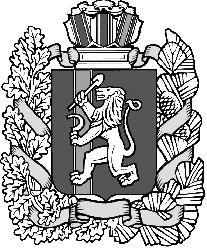 ПРАВИТЕЛЬСТВО КРАСНОЯРСКОГО КРАЯПОСТАНОВЛЕНИЕВ соответствии со ст. 197 Жилищного кодекса Российской Федерации, постановлением Правительства Российской Федерации от 28 октября 2014 г. № 1110 «О лицензировании предпринимательской деятельности по управлению многоквартирными домами»,  постановлением Правительства Российской Федерации от 28.03.2015 № 289 «О порядке информирования о возникновении отдельных оснований прекращения деятельности по управлению многоквартирным домом»,  статьями 103, 111 Устава Красноярского края, Законом Красноярского края от 10.07.2008 № 6-1930 «О Правительстве Красноярского края и иных органах исполнительной власти Красноярского края»ПОСТАНОВЛЯЮ:1. Внести в постановление Правительства Красноярского края от 03.04.2012 № 143-п «Об утверждении Положения о службе строительного надзора и жилищного контроля Красноярского края» следующие изменения:в Положении о службе строительного надзора и жилищного контроля Красноярского края:пункт 3.1 дополнить пунктами 3.1.1 следующего содержания:«3.1.1 Образование технической комиссии по установлению причин нарушения законодательства о градостроительной деятельности на территории Красноярского края»;пункт 3.3 дополнить пунктом 3.3.4.1  следующего содержания:«3.3.4.1 В рамках лицензирования деятельности по управлению многоквартирными домами и лицензионного контроля деятельности по управлению многоквартирными домами:создание лицензионной комиссии;организационно-техническое обеспечение деятельности лицензионной комиссии;проведение квалификационного экзамена, выдача, аннулирование квалификационного аттестата, ведение реестра квалификационных аттестатов;выдача лицензий на осуществление предпринимательской деятельности по управлению многоквартирными домами (далее - лицензия) на основании решения лицензионной комиссии;ведение реестра лицензий Красноярского края; ведение реестра уведомлений о выбранном собственниками помещений в многоквартирных домах способе управления многоквартирным домом, о способе формирования фонда капитального  ремонта;ведение реестра лиц, осуществлявших функции единоличного исполнительного органа лицензиата, лицензия которого аннулирована, а также лиц, на которых уставом или иными документами лицензиата возложена ответственность за соблюдение требований к обеспечению надлежащего содержания общего имущества в многоквартирном доме и в отношении которых применено административное наказание в виде дисквалификации, индивидуальных предпринимателей, лицензия которых аннулирована и (или) в отношении которых применено административное наказание в виде дисквалификации;ведение реестра счетов, открытых в целях формирования фонда капитального ремонта;осуществление лицензионного контроля;  информирование органов местного самоуправления на территории которых юридическое лицо или индивидуальный предприниматель на основании лицензии осуществляет предпринимательскую деятельность по управлению многоквартирным домом наличии оснований для исключения сведений о многоквартирном доме из реестра лицензий субъекта Российской Федерации, о принятии решения об исключении сведений о многоквартирном доме из реестра лицензий субъекта Российской Федерации, о принятии лицензионной комиссией решения о направлении в суд заявления об аннулировании лицензии, о вступившем в законную силу решении суда об аннулировании лицензии и внесении соответствующей записи в реестр лицензий субъекта Российской Федерации».2. Опубликовать постановление в газете «Наш Красноярский край» 
и на «Официальном интернет-портале правовой информации Красноярского края» (www.zakon.krskstate.ru). 3. Постановление вступает в силу через 10 дней после его официального опубликования.Первый заместительГубернатора края –председательПравительства края				                                       В.П. ТоменкоО внесении изменений в постановление Совета администрации Красноярского края от 22.06.2007 № 244-п «Об утверждении Порядка установления исполнительными органами государственной власти Красноярского края причин нарушения законодательства о градостроительной деятельности»В соответствии счастью 3 статьи 62 Градостроительного кодекса Российской Федерации, статьей 103 Устава Красноярского краяПОСТАНОВЛЯЮ:1. Внести в постановление Совета администрации Красноярского края 
от 22.06.2007 № 244-п «Об утверждении Порядка установления исполнительными органами государственной власти Красноярского края причин нарушения законодательства о градостроительной деятельности» следующие изменения:наличии оснований для исключения сведений о многоквартирном доме из реестра лицензий субъекта Российской Федерации, о принятии решения об исключении сведений о многоквартирном доме из реестра лицензий субъекта Российской Федерации, о принятии лицензионной комиссией решения о направлении в суд заявления об аннулировании лицензии, о вступившем в законную силу решении суда об аннулировании лицензии г. Красноярск         №